O‘ZBEKISTONDA OLIY TA’LIMNI ISLOH QILISH: MUAMMOLAR VA TAKLIFLARNorqobilova Maftuna Parda qizi TKTI Shahrisabz filiali talabasi Kalit so’zlar: Kredit-modul tizimi, GPA ko’rsatkichi, “teaching” va “learning” formati, investitsiya, inson kapitali, TMI, mobillik, “reporter”, realizatsiya, “Universitet 3.0” konsepsiyasi, “ijtimoiy davlat”.Annotation: Ushbu Maqolamda davlatimiz oliy ta’lim tizimida olib borilayotgan keng miqyosdagi ishlar va ularning sohada nechog’lik tutgan o’rni va ta’lim tizimini isloh qilishdagi talab va takliflar xususida so’z yuritmoqchiman. Ha, Bugungi kunda muhtaram prezidentimiz Sh.M.Mirziyoyev rahnamoligida nafaqat oliy ta’lim tizimida , balki taraqqiyotning barcha sohalarida keng miqyosda tizimli islohotlar olib borilmoqda.Sohadagi barcha ijtimoiy-iqtisodiy va amaliy ishlar natijasini so’nggi yillarda xorij tajribasining O’zbekistondagi vakolatlarida ko’rishimiz mumkin. Buning yorqin misoli o’laroq, O’zbekistondagi qariyb barcha OTM larda “kredit-modul” tizimining joriy qilinganligidan boshlab, hozirgi kungacha ta’lim sifatini yaxshilashdagi roli haqida suhbatlashib o’tsak.Davlatimiz rahbari tomonidan 2019-yilning 8-oktyabrida “Oʻzbekiston Respublikasi oliy taʼlim tizimini 2030-yilgacha rivojlantirish konsepsiyasini tasdiqlash toʻgʻrisida”gi Farmoni imzolandi. Ushbu muhim dasturilamal hujjatda “Respublikadagi kamida 10 ta oliy taʼlim muassasasini xalqaro eʼtirof etilgan tashkilotlar (Quacquarelli Symonds World University Rankings, Times Nigher Education yoki Academic Ranking of World Universities) reytingining birinchi 1 000 taoʻrindagioliytaʼlimmuassasalariroʻyxatigakiritishvaoliytaʼlimmuassasalaridaoʻquvjarayoninibosqichma-bosqichkredit-modultizimigaoʻtkazish” belgilabberildi.Shuningdek, 2030-yilga qadar respublikadagi barcha oliy taʼlim muassasasi (OTM)ning 85 foizi, jumladan, 2020/2021 oʻquv yilining oʻzida 33 ta oliy taʼlim dargohini kredit-modul tizimiga oʻtkazish koʻrsatib oʻtildi. Xoʻsh, bundan koʻzlangan maqsad nima? Bugun va kelajak uchun mazkur mexanizm qay darajada foyda keltiradi? U yangi Oʻzbekistonning strategik maqsadlariga qanchalik mos?Quyida ana shu savollarga batafsil javob izlashga harakat qilamiz.Kredit-modul tizimi, bu — taʼlimni tashkil etish jarayoni boʻlib, oʻqitishning modul texnologiyalari jamlamasi va kredit oʻlchovi asosida baholash modeli hisoblanadi. Uni bir butunlikda olib borish serqirra hamda murakkab tizimli jarayondir. Kredit-modul tamoyilida ikkita asosiy masalaga ahamiyat beriladi:-talabalarning mustaqil ta’lim olishlarini taʼminlash; -talabalar bilimini reyting asosida baholash.Kredit-modul tizimining asosiy vazifalari sifatida quyidagilar eʼtirof etiladi:— oʻquv jarayonlarini modul asosida tashkil qilish;— bitta fan, kurs (kredit)ningqiymatini aniqlash;— talabalar bilimini reyting bali asosida baholash;— talabalarga oʻzlarining oʻquv rejalarini individual tarzda tuzishlariga imkon yaratish;— taʼlim jarayonida mustaqil taʼlim olish hissasini oshirish;— taʼlim dasturlarining qulayligi va mehnat bozorida mutaxassisga qoʻyilgan talabdan kelib chiqib oʻzgartirish mumkinligi.(1)Yuqoridagi vazifalar dars mashgʻulotlarini nafaqat oʻqitishni innovatsion taʼlim texnologiyalari asosida olib borish, balki talabadan mustaqil oʻqib-oʻrganish, taʼlimga yangicha munosabatda boʻlish,hozirgi zamon mehnat talablaridan kelib chiqib, zaruriy va chuqur nazariy bilimlarni egallash, amaliy koʻnikmalarini shakllantirishga oʻrgatishdan iboratdir. Muxtasar aytganda, mazkur tizim talabaning kasbiy rivojlanishi va kamolotiga yoʻnaltirilgan. Ilm sohibining butun hayoti davomida bilim olishini taʼminlashga hamda mehnat bozori va zamonaviy talablarga javob bera oladigan inson kapitalini shakllantirishga qaratilgandir.Kredit-modul tizimining O’zbekiston Respublikasi  oliy ta’lim sohasidagi mavjud elementlari.Kredit- modul tizimining tub ildizi Bolonya deklaratsiyasiga borib taqaladi.Bolonya deklaratsiyasini kiritish 2 bosqichli oliy ta’limni joriy qilishni ko’zda tutadi. Bunda 1-bosqich- talabalarning ishlab chiqarish ehtiyojlariga mosijrochilik malakalarini o’zlashtirishiga, 2-bosqichda esa ijodiy qobiliyatlarni rivojlantirishga yo’naltirilgan.Kredit-modul tizimida ustuvor g’oya oliy ta’lim sohasida “teaching” formatidan “learning” formatiga tomon o’zgarishdir.Ya’ni talabani “o’qitish” emas, balki talaba “o’qishi” kerak degan tamoyil ilgari suriladi.Bu g’oyaga ko’ra inson butun umri davomida o’qiydi, talaba fanga oid ko’nikma va malakalarni mustaqil tarzda o’zlashtiradi, o’qituvchining vazifasi esa – talabaning shaxsiy qiziqishlaridan kelib chiqqan holda unga zarur yordamlarni ko’rsatishdir. Oliy va oliy ta’limdan keyingi kasbiy ta’lim ko’p bosqichli- bakalavriat va magistratura tuzilmasi bo’yicha rivojlanadi. Uning muhim tamoyillaridan biri- ta’limning uzluksizligi va uzviyligidir.Bunda tayanch bosqich(bakalavriat) ta’lim kamida 3 yil davom etadi va amalda bozor ehtiyojlariga yo’naltiriladi. Milliy ta’lim dasturlarining xalqaro tan olinishini, talabalarning va professor-o’qituvchilarning mobilliginita’minlash maqsadida mutaxassislarni tayyorlashning 3 pag’onali “bakalavr-magistr-doktor” tuzilmasi yagona kredit ta’lim tizimi bo’yicha 2 bosqichda amalga oshiriladi: oliy ta’lim(bakalavr-magistr) va oliy ta’limdan keyingi ta’lim(doktor).Shunday qilib, oliy va oliy ta’limdan keyingi ta’lim bosqichlarini modernizatsiya qilish ta’lim jarayonining tuzilmasi, mazmuni  va tashkil qilinishiga o’z ta’sirini ko’rsatadi. Bunda 1-dan, mutaxassislar tayyorlashning 3 pog’onali “bakalavr-magistr-doktor” tuzilmasiga o’tiladi, 2-dan, o’rta ta’limdan keyin 2 bosqichli (oliy-oliy ta’limdan keyingi) tuzilma saqlanib qoladi, 3-dan, kredit ta’lim tizimi qo’llaniladi. Bu ikkala holat ham ta’lim sohasida sezilarli  darajada aks etadi.(3)Talabaga yo’naltirilgan ta’lim bu o’qituvchiga yo’naltirilgan ta’limning teskarisi desak mubolag’a bo’lmaydi. Chunki, ushbu tizimda OTM, uni nazorat qiluvchi tashkilot va o’qituvchilar ta’lim jarayonini tashkil etuvchi bo’lsalar-da,ular asosan muvofiqlashtiruvchi vazifani o’taydilar, ya’ni o’quv dasturlari, xususan talaba nimani? Qancha?Qanday usulda?o’rganishi kerakligi talabalarning qiziqishlari, ehtiyojlari, mutaxassislik va mehnat bozori talablarini chuqur tahlil qilgan holda , “pastdan tepaga” (bottom up) shakllantiriladi. Bunda o’qituvchiga bilimning yaqona manbayi sifatida qaralmaydi. Talabalar ta’lim jarayoniga faol jalb etiladi. Ta’lim tizimi talabalarda  mustaqil fikrlash, o’z bilimini boshqalar bilan ulashish, o’zi uchun o’zi qaror qabul qila olish salohiyatlarini shakllantirishga yo’naltiriladi. Bunda kredit-modul tizimida talabaning ta’limi o’qituvchining “o’rgatish” uchun sarflagan soatlaridan kelib chiqib emas, balki talabaning “o’rganish” uchun sarflagan soatlaridan kelib chiqib o’lchanadi. Ya’ni 1 kredit o’zida 25-30 soat o’qish yuklamasini aks ettirsa, u o’z ichiga talabaning fanni o’zlashtirish bo’yicha u auditoriya va autoriyadan tashqarida sarflagan umumiy vaqtini qamrab oladi. Bunda OTM faoliyatiga u talabalarga nimalar  “o’rgatilganligi”ga qarab emas, balki talabalar undan nimalarni “o’rganganligi” ga qarab baholanadi. Talabalar fanlarni ma’lum darajada o’zlari tanlash huquqiga ega bo’lish orqali o’zlarining o’quv dasturiga ega bo’lishadi.Ta’limdagi bu xususiyat orqali talabalar o’zlari qiziqqan fan va yo’nalishlarni chuqurroq o’rganish, talabalik davridan samarali foydalanish, o’z salohiyatlarini to’liq ro’yobga chiqarishga va o’zlari uchun o’zlari qaror qabul qilish imkoniyatiga ega bo’ladilar. Shuni ta’kidlash kerakki, kredit bu baho emas, balki ish hajmi hisoblanadi. Masalan, talaba 5 kreditlik fanni o’zlashtirgan bo’lsa, u 5 kredit hajmidagi ishni bajargan hisoblanadi. Ya’ni u ushbu fanning ma’ruzalarida, amaliy va labaratoriya mashg’ulotlarida qatnashgan, mustaqil ish topshiriqlarini bajargan hisoblanadi.  Demak, bu fanni o’zlashtirgan talaba uni qanday bahoga (5,4,3) o’zlashtirganidan qat’iy nazar, u 5 kreditni qo’lga kiritadi.Talabaning semestrdagi o’quv yuklamasi 30 kreditni tashkil qiladi.Ya’ni, (240 kredit:8 semestr=30 kredit) Bir yilda to’plashi kerak bo’lgankredit miqdori 60 ni tashkil qiladi.(60*4 yil= 240 kredit).Har bir OTM da Registrator ofisi (RO) tashkil qilingan bo’lib, ular talabaning   ta’lim olishi kesimida  kursdan kursga o’tishi uchun GPA ko’rsatkichlarini belgilaydi, Bunda ko’rsatkichi – 2.6 dan yuqori bo’lgan talabalar keyingi kursga o’tkaziladi.Kredit- modul tizimida talaba tanlovi uchun ko’plab omillar taqdim etiladi, masalan:Zamonaviy oliy ta’lim tizimini mamlakatimizga joriy qilish uchun yuqoridagi ishlar bilan bir qatorda, eng avvalo, Respublika OTMlari qabul jarayonlariga o’zgartirish va qo’shimchalar kiritish kerak, deb o’ylayman. Jumladan, biz ta’lim olish jarayonida shunga amin bo’ldikki, xorij ta’lim tizimi bilan maqsadli aloqalarni yanada mustahkam va sifatli bog’lashimiz kerakligi va Butunjahon oily ta’lim tizimi reytingiga kirgan oliygohlarning professor- o’qituvchilarini bizning Respublika oily ta’lim muassalariga ma’lum muddatga jalb qilish kerakligini yana bir bor anglab yetdik. Vaholanki, har bitta OTMda (xorijiy filologiya fakultetlaridan tashqari) xorij tilini mukammal biladigan talabalar soni juda kam, ya’ni 30 % bo’lishi ham amrimahol. Bu holatdan kelib chiqib,   OTM kirish imtihonlariga bitta xorijiy tilni kiritish maqsadga muvofiq deb o’ylayman. “Til bilgan- el biladi” deganlaridek, xorijiy tillarni mukammal bilish, har bir inson hayotida ochilmagan eshiklarni ochilishida, zabt etilmagan cho’qqilarni, yuqori darajadagi muvaffaqiyatlarni egallashda dasturilamal bo’lishi, shubxasizdir. Oliy ta’lim muassasi talabalarga nafaqat sifatli va ilg’or texnologiyalar asosida ta’lim berishi balki, bitiruvchilar uchun qulay va maqsadli ish o’rinlarini yaratish uchun ham javobgar bo’lishi kerak, deb o’ylayman.Ya’ni har bir OTM huzurida yoki filiallarida hamkor tashkilotlardan tashqari, kamida 1 tadan ijtimoiy-iqtisodiy hamda siyosiy huquqga ega bo’lgan nosanoat va sanoat korxonalari qurilishi hamda ushbu tashkilotlarda faqatgina OTMning iqtidorli, bilimli, ilmga chanqoq talabalari ish bilan ta’minlanishi maqsadga muvofiq, degan umiddaman. So’z o’rnida har bir oliygohda pedagogika va meditsina darslari qo’yilishi shart. Chunki jamiyatning ha bir fuqarosiga har qanday vaziyatda sog’lig’i yomonlashsa, sog’ligiga va yo’lidan adashsa, bilimi bilan yordam bera oladigan shaxslarni tarbiyalash – muhim ustuvor vazifa bo’lib, belgilanishi tarafdoriman. Chunki bu 2 yo’nalish har bir inson va uni o’rab turgan jamiyat uchun juda muhim ekanligi hech birimizga sir emas, albatta.Oliy ta’limsohasi rivojlanishida O‘zbekiston Respublikasi Prezidentining “O‘zbekiston Respublikasi oliy ta’lim tizimini 2030-yilgacha rivojlantirish konsepsiyasini tasdiqlashto‘g‘risida”gi farmoniga binoan OTM da ta’lim, fan, innovatsiya va ilmiy-tadqiqotlar natijalarini tijoratlashtirish faoliyatining uzviy bog‘liqligini nazarda tutuvchi “Universitet 3.0” konsepsiyasini bosqichma-bosqich joriy etish- mamlakatimizning strategik taraqqiyot poydevoridagi kutilayotgan tizimli o’zgarishlar mayog’i bo’lsa, ajab emas..Ho’sh “Universitet-3” modeli nima?Undan kutiladigan kelajak istiqbollari qanday?Shu kabi savollarga quyida batafsil javob olamiz!“Universitet 3.0”modeli O‘zbekiston oliy ta'lim tizimida.Ta'lim tizimida mavjud “Universitet 1.0”modeli faqat ta'lim berish bilan cheklanadi. “Universitet 2.0” - ta'lim  berish va ilmiy tadqiqot ishlari olib borishni o‘z ichiga oladi.“Universitet 3.0”modeli esa ta'lim, fan, innovatsiya va ilmiy-tadqiqotlarni tijoratlashtiruvchi model hisoblanadi. Bu haqda Oliy va o‘rta maxsus ta'lim vazirligi ilmiy-tadqiqot ishlari boshqarmasi boshlig‘i Bahrom Ismoilovning ta'kidlashicha, “Universitet 3.0” modelida universitet o‘zida qilingan ilmiy-tadqiqot natijasini o‘zi ham sotish imkoniga ega bo‘ladi.Bundan ko’rinadiki, OTM yaxshigina investitsiya manbayi!Masalan, OTM alohida texnopark ochib, ilmiy ishlanmalar yaratishi va  bevosita ishlanmalarining tijoratlashuvini yo‘lga qo‘yishi mumkin. Bunda bitiruvchilarga nafaqat bilim berilishiga va uni realizatsiya qilishga ham erishiladi.“Oliy ta'lim vazirligi tomonidan 2018-yil martdan buyon “Ilm-fan 20-20” loyihasi amalga oshirilmoqda. Uning doirasida o‘qituvchilarni ilmiy ma'lumotlar bilan ta'minlash va ilmiy maqolalarni talab darajasida yozishga malakasi yetarli bo‘lmagan kadrlarni o‘qitish rejalashtirilgan.Ayni paytda, afsuski, eng ishonchli xalqaro 23,5 mingdan ortiq jurnallar orasida o‘zbek ilmiy jurnallari yo‘q. Shuning uchun bu borada mamlakat ilmiy jurnallarini Scopus bazasiga kiritish mo‘ljallangan. Bu bilan OTMlarning nufuzi ham oshadi», - deya yangiliklar haqida ma'lumot berdi vazirlik ilmiy-tadqiqot ishlari boshqarmasi boshlig‘i Bahrom Ismoilov.Shuningdek, konsepsiyaga ko‘ra, nodavlat-notijorat shaklidagi Respublika Oliy ta'lim kengashi ham tuzilishi rejalashtirilgan bo‘lib, uning asosiy vazifalari jamoatchilik va ish beruvchilar fikrini o‘rganish, ilg‘or xorijiy tajribalarni tahlil qilish orqali oliy ta'lim sifatini oshirish, o‘quv dasturlarini takomillashtirish, qo‘llanilayotgan ta'lim-tarbiya usullari ta'sirchanligiga xolisona baho berish kabilarni o‘z ichiga oladi. Hozirgi kunda  Resublikamizda olib borilayotgan ta’lim islohotlari hamda kredit-modul tizimi natijasida O’zbekistondagi 28 ta oliy ta’lim muassasasi World University Rankings – 2023 xalqaro reytingida «reporter» maqomiga ega bo’ldi va THE reytingiga da’vogarlar ro‘yxatida qayd etildi.(2)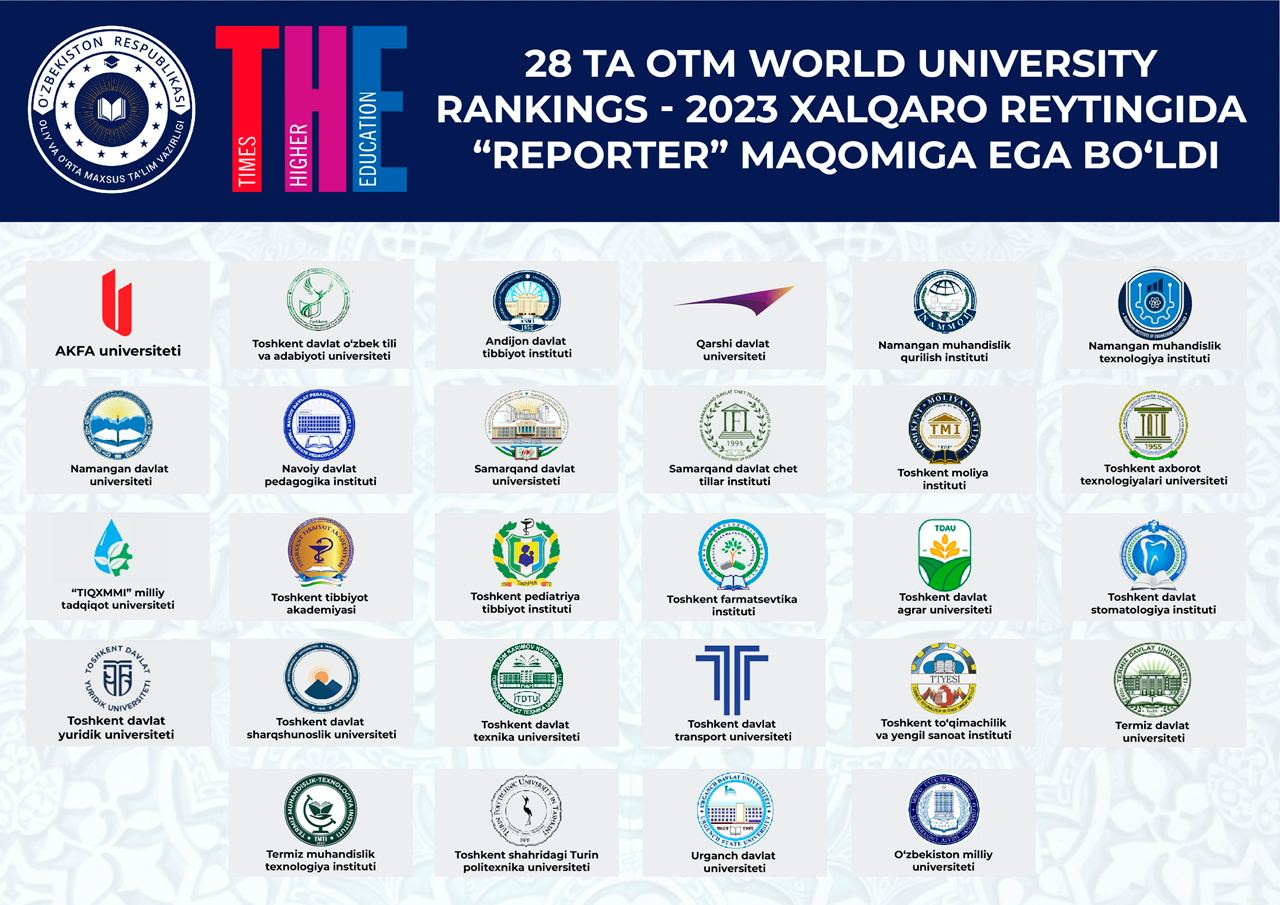 Prezidentimiz Shavkat Miromonovich Mirziyoyev 2023-yil uchun yurtimizda “Insonga e’tibor va sifatli ta’lim yili” deb nom berish tashabbusini ilgari surdi va bu barcha mutasaddilar tomonidan qo’llab-quvvatlandi. Yig’ilishda: “Nima uchun yilga bunday nom berayapmiz? Biz O‘zbekistonda olib borilayotgan davlat siyosatining markazida inson va uning manfaatlarini ta’minlashni ustuvor vazifa etib belgiladik. Aslida ham, bizning eng bebaho boyligimiz, bu – bunyodkor xalqimiz, duogo‘y ota-onalarimiz, navqiron avlodimiz emas-mi?Shu yurtda yashayotgan har bir insonning tinch va baxtli hayot kechirishi, uning sog‘lig‘i joyida bo‘lishi, yaxshi ta’lim olishi, oilasini tebratishi uchun qanday sharoit kerak bo‘lsa, hammasini yaratib berishga harakat qilayapmiz va bu yo‘ldan aslo to‘xtamaymiz”, – dedi davlatimiz rahbari.Ta’lim sohasidagi tub islohotlar yanada davom etishi muqarrarligini yuqoridagi so’zlar isbotlaydi, desam mubolag’a bo’lmaydi. Prezidentimiz  Shavkat Mirziyoyev o’z Murojaatnomasida2023-yildagi eng ustuvor yo‘nalishlarga to‘xtalib o‘tdi. Birinchi yo‘nalish sifatida ixcham va samarali davlat boshqaruv tizimiga o‘tishni taklif qildi.Xususiy tashabbuslarni yanada kengaytirish, ularga yangi istiqbollarni ochish maqsadida endi “qo‘l boshqaruvi”dan aniq natijaga ishlaydigan tizimli boshqaruvga o‘tish vaqti kelgani ta’kidlandi.“Biz Yangi Oʻzbekistonni “ijtimoiy davlat” tamoyili asosida qurishni maqsad qilayapmiz.Buni Konstitutsiyada mustahkamlashimiz kerak.Ijtimoiy davlat bu, eng avvalo, inson salohiyatini roʻyobga chiqarish uchun teng imkoniyatlar, odamlar munosib hayot kechirishiga zarur sharoitlar yaratish, kambagʻallikni qisqartirish, demakdir.Birinchi navbatda, eʼtibor Yangi Oʻzbekiston uchun eng katta investitsiya boʻlgan taʼlimni qoʻllab-quvvatlashga qaratilishi taʼkidlandi.Najot – taʼlimda, najot – tarbiyada, najot – bilimda. Chunki, barcha ezgu maqsadlarga bilim va tarbiya tufayli erishiladi. Oʻqituvchilarning maqomini, ularning shaʼni va qadr-qimmatini himoya qilishni Konstitutsiyada alohida belgilash zarurligi qayd etildi. Kelasi yildan boshlangʻich sinflarda mutlaqo yangi metodika asosida yaratilgan darsliklar boʻyicha oʻqitish yoʻlga qoʻyiladi”,  dedi— Muhtaram Prezident. (4)XulosaHa, Yurtboshimizning bu yilgi reja qilinishi belgilanayotgan  ta’limsohasidagi islohotlarini barchamiz birdek teran anglab yetmog’imiz va bu yo’lda kamarbasta bo’lib, xizmat qilmog’imiz  lozim.Zero, jamiyatda bo’ladigan barcha jarayonlar nafaqat bizga, balki bizdan keyingi yosh avlodga ham o’z ta’sirini ko’rsatmay qolmaydi.Xususan, Muhtaram Prezidentimiz Sh.M.Mirziyoyev ta’kidlaganlaridek: “Taraqqiyotning tamal toshi ham, mamlakatni qudratli, millatni buyuk qiladigan kuch ham ilm-fan, ta’lim va tarbiyadir”.   Darhaqiqat, ta’lim tizimida kelgusida kutiladigan yangi islohotlar, o’z natijasini ko’rsatishi  uchun, eng avvalo, boshlang’ich tizimdagi ta’lim va tarbiyaga juda chuqur ahamiyat berish lozim. Shuningdek, chekka hududlardagi ta’lim jarayonlari ustidan nazorat olib borish, darslarning yangicha metodikalar asosida olib borilishi uchun barcha shart-sharoitlarni yaratib berish hamda maktablardagi boshqaruv tizimiga alohida e’tibor qaratish lozim va shart bo’lgan ustuvor vazifalardan biri sifatida  sanalishi kerak, deb o’ylayman. Zero, talim va tarbiyaga e’tibor- taraqqiyotga va kelajakka e’tibordir!!!Foydalanilgan adabiyotlar ro’yxati:https://xs.uz/uz/post/kredit-modul-tizimiga-otish-nima-uchun-kerak-maqsad-mohiyat-va-afzallikhttps://kun.uz/uz/news/2019/10/17/universitet-30-modeli-ozbekiston-oliy-talimiga-nima-uchun-kerak-vazirlik-rasmiysi-izoh-berdi“O’zbekistonda oliy ta’lim” – ilmiy, o’quv-uslubiy, tahliliy jurnali-2022-yEdu.uz sayti